.WALK FORWARD,, STEP APART, HEEL RAISES (WIDE), WALK FORWARD AND PADDLEOptional styling: for added fun, spread out hands to side in "surfer mode" as if balancing on a surf boardWALK FORWARD, STEP TOGETHER, KNEE POPS, WALK FORWARD, TOUCH, PIVOT WITH A SHOULDER ROLLCROSS & POINT, CROSS & POINT, SQUAT & KICK, SAILOR PIVOTFor added style, angle your body to the left as you crossFor added style, angle your body to the right as you crossCROSS POINT, SIDE POINT, WEAVE & SHRUGSREPEATTAGThis occurs on wall 9, after 2 full walls of the instrumental portion of the song - you will be facing the front wall. Do the first 4 ½ counts and the last 4 counts of the dance and begin again. To break down further:Optional styling: for added fun, spread out hands to side in "surfer mode" as if balancing on a surf boardCalifornia Bounce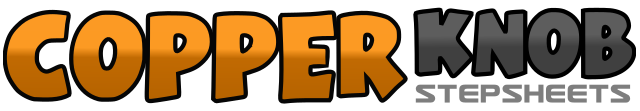 .......Count:32Wall:4Level:Improver.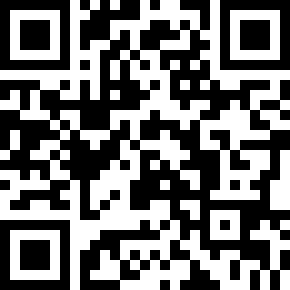 Choreographer:Mark Cosenza (USA) & Yvonne Anderson (SCO)Mark Cosenza (USA) & Yvonne Anderson (SCO)Mark Cosenza (USA) & Yvonne Anderson (SCO)Mark Cosenza (USA) & Yvonne Anderson (SCO)Mark Cosenza (USA) & Yvonne Anderson (SCO).Music:More Bounce (In California) - Soul Kid #1More Bounce (In California) - Soul Kid #1More Bounce (In California) - Soul Kid #1More Bounce (In California) - Soul Kid #1More Bounce (In California) - Soul Kid #1........1-2Walk right (face diagonal right), take a large step left (12:00)3&4&Shifting weight onto balls of both feet, raise heels up and down twice (still facing diagonal right)5-6Walk forward right, touch left next to right (face forward)&7&8Paddle ½ to the right with hip bumps weight remains on right throughout (6:00)1-2Step left diagonal forward in front of right, step right next to left3&4&Step on balls of both feet, bounce down with pop knees out first to the right and then to the left5-6Walk forward right, touch left (shoulder width apart)7-8Pivot ¼ left by rotating shoulders to the right as you turn (left shoulder starts at 12:00 right shoulder at 6:00) ? weight shifts to left (3:00)1-2Cross right in front of left (bend knees slightly), point left side left (straighten up)3-4Cross left in front of right (bend knees slightly, point right side right (straighten up)5-6Squat down (keep it small), kick out with right as you come up7&8½ sailor pivot to right stepping right, left, right (9:00)1-2Cross point left in front of right, point left side left3&4Weave: cross left behind right, step right down, cross left in front of right5-6Side press right on ball of foot (raise right shoulder up slightly for style), recover to left & touch right next to left7&8Shoulder shrugs right up, left up, right up1-2Walk right (face diagonal right), take a large step left3&4&Shifting weight onto balls of both feet, raise heels up and down twice (still facing diagonal right)5-6Side rock right, recover to left (face forward)7&8Shoulder shrugs right up, left up, right up (12:00)